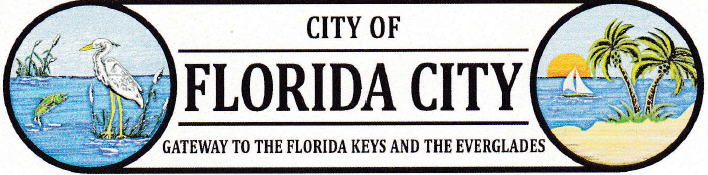 Office of the City Clerk2022 ELECTION INFORMATIONThe City of Florida City will hold its Biennial Election on TUESDAY, JANUARY 25th, 2022. If you are interested in voting in this election, you must register to vote by: MONDAY, DECEMBER 27, 2021.The offices on the ballot will be Mayor and two City Commissioners.  The qualifying period for all candidates’ starts: December 1st, 2021 at 8:30 AM and ends on December 10th, 2021 at 12 NOON.Notice of Candidacy:  Must be an elector of the City of Florida City and resided continuously in Florida City for at least one (1) year.Qualifying Fees: A 1% assessment fee of annual salary for position sought plus an additional $25 for qualifying package. Funds must be drawn from Campaign account.For Mayor:                      1% of $203,506.78=$2,035.07   (drawn on Campaign account)For City Commissioner: 1% of $12,800.06 =$   128.00    (drawn on Campaign account).Candidate Withdrawal Policy: The deadline for any candidate to withdraw is the end of the qualifying period. No qualifying fee shall be returned to the candidate unless the candidate withdraws his or her candidacy before the end of the qualifying period.Additional information can be obtained from the City Clerk’s office (305) 247-8221 or via email: cityclerk@floridacityfl.gov.Jennifer A. EvelynCITY CLERKMUNICIPAL SUPERVISOR OF ELECTIONS